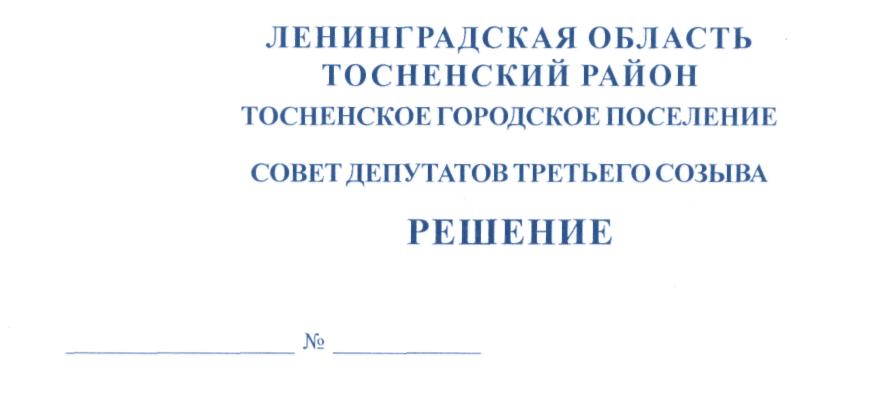                 02.04.2019                         180О ежегодном отчете главы Тосненскогогородского поселения Тосненского районаЛенинградской области	Заслушав и обсудив ежегодный отчет главы Тосненского городского поселения   Тосненского района Ленинградской области о результатах своей деятельности и работе подведомственных ему органов местного самоуправления, в том числе о решении вопросов, поставленных советом депутатов Тосненского городского поселения Тосненского района Ленинградской области за 2018 год, совет депутатов Тосненского городского     поселения Тосненского района Ленинградской областиРЕШИЛ:	1. Ежегодный отчет главы Тосненского городского поселения Тосненского района Ленинградской области о результатах своей деятельности и работе подведомственных   ему органов местного самоуправления, в том числе о решении вопросов, поставленных советом депутатов Тосненского городского поселения Тосненского района Ленинградской области за 2018 год, принять к сведению (приложение).	2. Признать деятельность главы Тосненского городского поселения Тосненского района Ленинградской области о результатах своей деятельности и работе подведомственных ему органов местного самоуправления, в том числе о решении вопросов, поставленных советом депутатов Тосненского городского поселения Тосненского района Ленинградской области за 2018 год удовлетворительной.	3. Аппарату совета депутатов Тосненского городского поселения Тосненского района Ленинградской области обеспечить официальное опубликование настоящего решения.Глава Тосненского городского поселения					                А.Л. КанцеревВоробьева Оксана Владимировна, 8(81361)3322916 гвПриложениек решению совета депутатовТосненского городского поселения Тосненского района Ленинградской областиот  02.04. 2019  № 180Уважаемые депутаты!	В соответствии со статьей 36 Федерального закона от 06.10.2003 №131-ФЗ            «Об общих принципах организации местного самоуправления в Российской Федерации», Уставом Тосненского городского поселения Тосненского района Ленинградской области, принятым решением совета депутатов Тосненского городского поселения Тосненского района Ленинградской области от 16.12.2015 №57, я подведу итоги своей и нашей       совместной работы за 2018 год.	Данный отчет дает нам возможность провести анализ проделанной работы,           отметить положительную динамику, критически посмотреть на нерешенные вопросы, определить пути дальнейшего развития.	2018 год был четвертым полноценным годом работы совета депутатов Тосненского городского поселения третьего созыва представительного органа местного самоуправления Тосненского городского поселения Тосненского района Ленинградской области.  Считаю, что за этот год, совет депутатов, основываясь на накопленном предыдущими   годами опыте работы, показал конструктивную и эффективную работу депутатской       деятельности, основным направлением которого было и остается создание и совершенствование нормативно-правовой базы, обеспечивающей практическую реализацию      программ социально-экономического развития поселения, качественное решение вопросов местного значения, определенных федеральным и региональным законодательством.	Одна из важнейших функций представительного органа – осуществление нормотворчества в соответствии с полномочиями, установленными федеральным и региональным законодательством.	За отчетный период проведено 12 заседаний совета депутатов Тосненского городского поселения Тосненского района Ленинградской области, в том числе 4 внеочередных заседания. Заседания совета депутатов проводятся  в открытом режиме, каждый житель поселения вправе присутствовать на заседании. Состоялось 26 заседаний постоянных    депутатских комиссий. Рассмотрено и принято 41 решение совета депутатов Тосненского городского поселения Тосненского района Ленинградской области, из них 20 решений, в соответствии со ст.14 Федерального закона № 131-ФЗ «Об общих принципах организации местного самоуправления в Российской Федерации», относятся к вопросам местного    значения, 2 решения - по внесению  изменений  в Устав с целью приведения в соответствие с действующим законодательством, 1 решение  приведено в соответствие с протестом прокурора. Отмены решений совета депутатов Тосненского городского поселения Тосненского района Ленинградской области по решению суда в прошедшем году не было.	18 нормативных правовых актов внесено на рассмотрение совета депутатов Тосненского городского поселения Тосненского района Ленинградской области по инициативе главы поселения, 22 нормативных правовых акта по инициативе главы администрации муниципального образования Тосненский район Ленинградской области, 1-по инициативе представительного органа Тосненского городского поселения.2	Наиболее значимыми нормативными правовыми актами, принятыми советом депутатов Тосненского городского поселения третьего созыва в 2018 году, стали следующие решения:	1. Об Уставе Тосненского городского поселения Тосненского района Ленинградской области.	2. О внесении изменений в Устав Тосненского городского поселения Тосненского района Ленинградской области.	3. Об организации участия населения в осуществлении местного самоуправления в иных формах на территории административного центра Тосненского городского поселения Тосненского района Ленинградской области.	4. О внесении изменений в решение совета депутатов Тосненского городского поселения Тосненского района Ленинградской области от 30.04.2013 № 191 «Об установлении частей территории Тосненского городского поселения Тосненского района Ленинградской области, на которых осуществляют деятельность общественные советы, старосты»           (с учетом изменений, внесенных решениями совета депутатов Тосненского городского поселения Тосненского района Ленинградской области  от 31.03.2015 № 32 и                    от 20.11.2015 № 53).	5. Об установлении величины порогового значения размера  дохода приходящегося на каждого члена семьи и величины порогового значения стоимости имущества, находящегося в собственности граждан и членов их семьи и подлежащего налогообложению        в целях признания граждан, малоимущими для постановки на учёт нуждающихся в жилых помещениях и предоставления им жилых помещений муниципального жилищного фонда Тосненского городского поселения Тосненского района Ленинградской области по        договору социального найма.	6. О Прогнозном плане (Программе) приватизации муниципального имущества    Тосненского городского поселения Тосненского района Ленинградской области на 2019 год.	7. О Порядке организации и проведения общественных обсуждений, публичных слушаний на территории Тосненского городского поселения Тосненского района Ленинградской области.	8. Об установлении дополнительной меры социальной поддержки в виде социальной выплаты в форме компенсации расходов (части расходов), связанных с уплатой     процентов по ипотечным жилищным кредитам, гражданам, проживающим на территории Тосненского городского поселения Тосненского района Ленинградской области и состоящим на учете нуждающихся в жилых помещениях, предоставляемых по договору          социального найма на дату заключения соответствующего кредитного договора (договора займа), с целью приобретения (строительства) жилья.	9. Об установлении дополнительной меры социальной поддержки в виде социальной выплаты гражданам и членам их семей, проживающим на территории Тосненского городского поселения Тосненского района Ленинградской области, являющимся получателями социальной выплаты в рамках реализации подпрограммы «Поддержка граждан, нуждающихся в улучшении жилищных условий, на основе принципов ипотечного кредитования в Ленинградской области» государственной программы Ленинградской области «Обеспечение качественным жильем граждан на территории Ленинградской области».	10. Об установлении дополнительной меры социальной поддержки в виде социальной выплаты молодым гражданам (молодым семьям), проживающим на территории      Тосненского городского поселения Тосненского района Ленинградской области, являющимся получателями социальной выплаты в рамках реализации подпрограммы «Жилье для молодежи» государственной программы Ленинградской области «Обеспечение       качественным жильем граждан на территории Ленинградской области».3	11. О бюджете Тосненского городского поселения Тосненского  района Ленинградской области на 2019 год и на плановый период 2020 и 2021 годов.	12. Об установлении нормы предоставления площади жилого помещения по         договору социального найма и учетной нормы площади жилого помещения на территории Тосненского городского поселения Тосненского района Ленинградской области.	13. О Плане (Программе) противодействия коррупции в Тосненском городском    поселении Тосненского района Ленинградской области на 2019 год.	В 2018 году продолжена практика проведения на заседаниях совета депутатов блока «Час администрации», в ходе которого рассматривались следующие вопросы:	1. О ходе подготовки к празднованию 73-й годовщины Победы в Великой            Отечественной войне.	2. О плане работ по благоустройству в весенний период на территории Тосненского городского поселения на 2018 год.	3. О подготовке к весеннему паводку на территории Тосненского городского        поселения 2018 года.	4. О борьбе с борщевиком Сосновского на территории Тосненского городского     поселения.	Также на заседаниях совета депутатов заслушивались следующие информационные вопросы:	1. Об областном законе Ленинградской области «Социальный кодекс Ленинградской области».	2. Об итогах реализации муниципальной, региональных и федеральных жилищных программ на территории Тосненского городского поселения Тосненского района Ленинградской области за 2017 год.	3. Об итогах проведения независимой оценки качества оказания услуг по учреждениям культуры Тосненского городского поселения Тосненского района Ленинградской области.	4. Об итогах статистического отчета по культуре, физической культуре и спорту  Тосненского городского поселения Тосненского района Ленинградской области.	5. О календарных планах физкультурно-спортивных и культурно-досуговых         мероприятий Тосненского городского поселения Тосненского района Ленинградской    области на 2018 год.	6. О признании гражданина нуждающимся в социальном обслуживании  и составлении индивидуальной программы предоставления социальных услуг.	7. Об объемах производства продукции, работ, услуг на территории Тосненского городского поселения Тосненского района Ленинградской области за I квартал 2018 года.	8. Об обеспечении населения услугами учреждений дошкольного образования        на территории Тосненского городского поселения Тосненского района Ленинградской  области.	9. Оперативная информация об исполнении бюджета Тосненского городского      поселения Тосненского района Ленинградской области за 9 месяцев 2018 года.	10. Об объемах производства продукции, работ, услуг на территории Тосненского городского поселения Тосненского района Ленинградской области за I полугодие         2018 года.	11. Об обеспечении противопожарной безопасности объектов жилищно-коммунального хозяйства и экономики в период подготовки к зиме 2018-2019 гг.	12. Об исполнении бюджета Тосненского городского поселения Тосненского района Ленинградской области в 2018 году по состоянию на текущую дату.4	13. О реализации мер по повышению эффективности противодействия коррупции    в Тосненском городском поселении Тосненского района Ленинградской области в 2018 году.	Повседневная деятельность совета депутатов осуществлялась в направлении     формирования и совершенствования нормативной правовой базы, обеспечивающей качественное и в полном объеме решение вопросов местного значения в области социальной, экономической, бюджетной политики.	Важное место в деятельности совета депутатов в целом, и особенно, в решении  вышеизложенных вопросов, в частности, занимает работа постоянных комиссий совета депутатов: по бюджету, экономической политике; по жилищно-коммунальному и дорожному хозяйству, строительству, транспорту и связи; по культуре, делам молодежи, физической культуре и спорту; по социальным, жилищным и бытовым вопросам; по местному самоуправлению.	Данная форма работы совета депутатов обеспечивает аналитическую, рекомендательную деятельность совета депутатов, создает реальные условия для личного участия каждого депутата в предварительной разработке и реализации принимаемых решений, позволяет осуществлять контроль за исполнением органами и должностными лицами местного самоуправления полномочий по решению вопросов местного значения.	В течение 2018 года постоянными комиссиями проведена большая работа по       рассмотрению и согласованию изменений в действующие муниципальные программы   Тосненского городского поселения, большая часть которых закончила свое действие          в 2018 году, в связи с чем, депутатами были одобрены проекты новых муниципальных программ. Особое внимание было направлено на сферы физической культуры и спорта, культуры, развития местного самоуправления, жилищно-коммунального хозяйства. Также в конце 2018 года были одобрены совершенно новые для Тосненского городского поселения муниципальные программы, такие как:	- «Энергосбережение и повышение энергоэффективности Тосненского городского поселения Тосненского района Ленинградской области»;	- «Борьба с борщевиком Сосновского на территории Тосненского городского       поселения Тосненского района Ленинградской области»;	- «Реализация инициативных предложений жителей территории г. Тосно в рамках областного закона Ленинградской области от 15 января 2018 года №3-оз «О содействии участию населения в осуществлении местного самоуправления в иных формах на территории административных центров муниципальных образований Ленинградской области».	Депутатами Тосненского городского поселения совместно с юристом, обеспечивающим правовое сопровождение совета депутатов, ежегодно осуществляется большая    работа по приведению Устава Тосненского городского поселения Тосненского района   Ленинградской области в соответствие с действующим законодательством, что является исключительной компетенцией представительного органа. Так 08 мая 2018 года редакция Устава Тосненского городского поселения Тосненского района Ленинградской области    с учетом изменений, внесенных решением совета депутатов Тосненского городского     поселения Тосненского района Ленинградской области, утвержденным советом депутатов Тосненского городского поселения Тосненского района Ленинградской области               от 27 февраля 2018 года №134 «О внесении изменений в Устав Тосненского городского поселения Тосненского района Ленинградской области» была зарегистрирована в Министерстве юстиции Российской Федерации по Ленинградской области.	Во исполнение областного закона Ленинградской области от 10.03.2009 №17-оз  «Об организации и ведении регистра муниципальных нормативных правовых актов      Ленинградской области» советом депутатов Тосненского городского поселения Тосненского района Ленинградской области было направлено 22  муниципальных  нормативных 5правовых акта, подлежащих включению в регистр муниципальных нормативных правовых актов Ленинградской области, в ГКУ ЛО «Государственный экспертный институт  регионального законодательства».	Депутаты Тосненского городского поселения активно взаимодействуют с администрацией Тосненского муниципального района, предприятиями, учреждениями, организациями, общественными объединениями, активными жителями Тосненского городского поселения, что нашло отражение в различных совместных мероприятиях, из них наиболее значимые в 2018 году:	1. Праздничные мероприятия, посвященные празднованию Дня Победы, Дня     освобождения г. Тосно от немецко-фашистских захватчиков, Дня основания г. Тосно,       88-летию Тосненского района, 91-летию Ленинградской области.	2. Фестиваль молодых семей «Семейное счастье»; фестиваль «Всей семьей».	3. Митинг памяти жертвам радиационных аварий и катастроф, приуроченный           к 32-летию с момента катастрофы на Чернобыльской АЭС.	4. Шествие «Бессмертный полк» в честь празднования  Победы в Великой           Отечественной войне.	5. Участие в областном фестивале ГТО.	6. «Круглый стол» с общественными объединениями и активистами Тосненского городского поселения.	7. Встречи главы Тосненского городского поселения и депутатского корпуса             с ветеранами Великой Отечественной войны г. Тосно.	8. Встречи главы Тосненского городского поселения и депутатского корпуса             с Советом первичной организации ветеранов войны и труда г. Тосно.	9. Встречи главы Тосненского городского поселения и депутатского корпуса             с членами Тосненской районной организации Ленинградской областной организации  Всероссийского общества инвалидов.	10. Участие в мероприятиях, посвященных Дню дружбы и единения славян.	11. Выставка мастеров прикладного творчества «Себе на радость, людям на удивленье».	12. Фестиваль пожилых людей «Душа по-прежнему крылата».	13. Участие в акции подростковых клубов «Встреча поколений», акции «Память   поколений».	14. Ежегодный отчет главы Тосненского городского поселения Тосненского района Ленинградской области и ежегодный отчет главы администрации муниципального         образования Тосненский район Ленинградской области о результатах его деятельности     и деятельности администрации муниципального образования Тосненский район Ленинградской области по исполнению полномочий администрации Тосненского городского поселения Тосненского района Ленинградской области.	Но основным событием за минувший период для тосненцев и для всего российского народа, конечно же, стали выборы Президента Российской Федерации, которые состоялись 18 марта 2018 года. На территории Тосненского городского поселения выборы   прошли спокойно без нарушений и с высокой явкой избирателей.	Избиратели Тосненского городского поселения проголосовали достойно. Всего   выбрать своего Президента пришло 22 747 тосненцев – это 66,5% от общего числа избирателей поселения. 18 109 (79,6 %) наших земляков отдали голоса за В.В. Путина. Этот    показатель выше среднего по Ленинградской области, которая в свою очередь показала лучший результат, как по явке, так и по голосам за нашего лидера по Северо-Западному федеральному округу.6	Результаты выборов наглядно подтвердили, что люди не хотят потрясений, они    хотят созидания и мирного развития страны. Люди видят реальные дела и позитивные  изменения во всех сферах нашей жизни, которые вызывают доверие и являются главным аргументом на любых выборах. Мы проголосовали за сильную страну, за стабильность,   за будущее наших детей и внуков.	Уважаемые коллеги, примите слова благодарности за активное участие в выборах Президента Российской Федерации, рассчитываю на вашу неменьшую активность             в выборной кампании по избранию депутатов совета депутатов Тосненского городского поселения четвертого созыва, выборы которых состоятся в единый день голосования         8 сентября 2019 года.	В 2018 году депутаты Тосненского городского поселения Тосненского района     Ленинградской области продолжили работу в составе комиссий, сформированных при  администрации Тосненского муниципального района, затрагивающих различные сферы жизнедеятельности поселения, а именно:	1. Комиссия для рассмотрения финансово-экономической информации и подготовки предложений об установлении тарифов на услуги и выполнение работ муниципальными предприятиями, учреждениями муниципального образования Тосненский район Ленинградской области и Тосненского городского поселения.	2. Конкурсная комиссия по отбору управляющей организации для управления    многоквартирным домом на территории Тосненского городского поселения.	3. Комиссия по обследованию условий жизни вдов участников ликвидации последствий радиационных или техногенных катастроф.	4. Комиссия по правилам землепользования и застройки при администрации         муниципального образования Тосненский район Ленинградской области.	5. Комиссия по распоряжению муниципальным имуществом Тосненского городского поселения Тосненского района Ленинградской области.	6. Общественная комиссия по развитию городской среды в целях реализации        муниципальной программы «Формирование современной городской среды на территории Тосненского городского поселения Тосненского района Ленинградской области в 2018 - 2022 годах».	Депутаты Тосненского городского поселения Тосненского района Ленинградской области регулярно посещали занятия «Муниципальная школа» при Законодательном    собрании Ленинградской области. Слушателями «Муниципальная школа» в 2018 году    из 18 депутатов Тосненского городского поселения, являлись 10 депутатов.	Также совет депутатов Тосненского городского поселения Тосненского района    Ленинградской области ежегодно принимает участие в конкурсе, проводимом Законодательным собранием Ленинградской области, «На лучшую организацию работы представительных органов местного самоуправления Ленинградской области». В настоящий момент документация за 2018 год направлена для участия в конкурсе в номинации «Представительный орган городского поселения с численностью населения свыше 20 тысяч человек».	Депутатами Тосненского городского поселения проводятся встречи с населением и осуществляются приемы граждан. Работа депутатов с избирателями организована в соответствии с разработанным и утвержденным графиком приема граждан (избирателей)     депутатами Тосненского городского поселения Тосненского района Ленинградской области. Прием избирателей осуществляется депутатами в границах Тосненского городского поселения по избирательным округам, не реже 1 раза в месяц.	Кроме того, депутаты встречаются с избирателями во время проведения собраний и сходов жителей, организуемых  по микрорайонам г. Тосно и другим населенным пунктам поселения.7	По итогам встреч и приемов граждан проблемные вопросы выносились на рассмотрение главе Тосненского городского поселения и главе администрации Тосненского     муниципального района. В 2018 году было направлено 74 депутатских запроса в органы власти, организации, учреждения, получены соответствующие ответы и даны разъяснения населению.	Работа с письменными и устными обращениями граждан в адрес главы Тосненского городского поселения организована и проводится в соответствии с Федеральным законом РФ от 02.05.2006 № 59-ФЗ «О порядке рассмотрения обращений граждан Российской   Федерации». Считаю, что работа с обращениями граждан – один из важных механизмов обратной связи депутатов с населением муниципального образования, нашими избирателями. Эта работа ведется по нескольким направлениям. Граждане могут обратиться к   главе муниципального образования на приеме, к депутату в день единого приема избирателей депутатами, а также непосредственно в совет депутатов.	В соответствии с утвержденным графиком главой Тосненского городского поселения проводятся ежемесячно личные приемы граждан. В отчетном году поступило 42     обращения граждан, часть из них обратилась на личный прием главы Тосненского городского поселения. Все обращения рассмотрены, заявителям даны ответы.	Наряду с письменными обращениями непосредственно на приеме также поступают устные обращения по телефону и в приемную главы поселения, население обращается      с различными вопросами при встрече на улице, приходят на прием на рабочие места      депутатов. Такие обращения тоже находят отклик, и если решить данную проблему сразу не представляется возможным, то по такому обращению готовится запрос и обращение ставится на контроль.	Структура зарегистрированных официальных обращений по тематике вопросов выглядит следующим образом: 42-всего, в том числе:	- благоустройство и ремонт дорог — 12 обращений (28,5%);	- водоснабжение – 5 обращений (12%);	- социальные вопросы – 5 обращений (12%);	- газоснабжение – 4 обращения (9,5%);	- жилищные вопросы – 4 обращения (9,5%);	- затопление частного сектора – 4 обращения (9,5%);	- нарушение прав жильцов – 3 обращения (7%);	- жилищно-коммунальное хозяйство – 3 обращения (7%);	- выделение помещения в аренду – 2 обращения (5%).	Часть вопросов, по которым обращалось население, нашли свое решение в ряде  выполненных администрацией муниципального образования Тосненский район Ленинградской области мероприятий, а именно:	- выполнено строительство объектов «Газопровод межпоселковый от ГРС «Тосно» - пос. Строение Тосненского района Ленинградской области» и «Газораспределительная сеть к индивидуальным жилым домам по ул. Вокзальной г. Тосно»;	- выполнены работы по ремонту водопровода в д. Андрианово с заменой и дополнительной установкой колонки;	- выполнены работы по ремонту водоотведения в г. Тосно от ул. Рабочей до             ш. Барыбина;	- выполнены работы по ремонту объектов водоснабжения и водоотведения                 в г. Тосно по адресам: ш. Барыбина, д. 11, ул. Тотмина, д. 11, в районе, ограниченном     ул. Боярова, ул. Победы и пр. Ленина (замена водопроводных вводов);	- выполнено техническое обслуживание канализационных насосных станций           г. Тосно, ул. Рабочая у жилых домов № 1, 3, осуществлен ремонт насоса фекального № 1 данной канализационной насосной станции;8	- проведена гидродинамическая промывка канализационных сетей, расположенных по адресу: г. Тосно, ул. Рабочая, д. 2;	- проведены лабораторные исследования питьевой воды шахтных колодцев на    территории ТГП;	- выполнен ремонт объектов нецентрализованного водоснабжения в сельских    населенных пунктах ТГП (ограждение колодцев с. Ушаки, пр. Кирова д. 49, ул. Парковая д. 13, ул. Некрасова д. 20);	- выполнен ремонт объектов водоснабжения, водоотведения ТГП (в г. Тосно в    районе ул. Гражданская набережная, в районе ул. Коллективная, у моста, разборка и    монтаж ж/б колодцев по адресу: г. Тосно ул. Рабочая 1, ремонт водоотвода в г. Тосно, в районе пер. Ижорский, ремонт объектов дренажа по ул. Рабочей д. 1 в г. Тосно);	- выполнены работы по замене и установке недостающих дорожных знаков,          искусственных дорожных неровностей на автодорогах (улицах), ремонт шумовых полос   и искусственных дорожных неровностей г. Тосно;	- ремонт участка автодороги по ул. Боярова от ул. Советской до ш. Барыбина             в г. Тосно, а именно ремонт пешеходного тротуара, асфальтового покрытия автодороги, установка бордюрного камня вдоль автодороги;	- ремонт автодорог в с. Ушаки ул. Крайняя (завершение ремонта покрытия автодороги), г. Тосно напротив Боярова д. 2 (установлен бордюрный камень и выполнен ремонт основания дороги);	- ремонт тротуара вдоль автодороги в г. Тосно по пр. Ленина, д. 175,	-  ремонт участка автодороги в с. Ушаки по пр. Кирова, д. 74;	- ремонт тротуара вдоль автодороги в г. Тосно по пр. Ленина, д. 171-173;	- ремонт участка автодороги от д. Красный Латыш до железнодорожной станции «Георгиевское»;	- ремонт участка автодороги в п. Ушаки ул. Круговая;	- ремонт проезда к дворовой территории д. 54 по пр. Ленина в г. Тосно (ремонт асфальтового покрытия, установлен бордюрный камень);	- выполнен ремонт дворовых территорий в г. Тосно по пр. Ленина д. № 10, д. № 26, д. № 28а, д. № 61, д. № 37; по Московскому шоссе д. № 19, 17, д. № 11,13;	- обустроен плиточный тротуар по адресу: г. Тосно, ул. М. Горького, у д. 17;	- ремонт дорожного покрытия в д. Жары, ул. Станционная, в дер. Новолисино,      ул. Хвойная, в с. Ушаки, ул. Набережная;	- выполнены работы по благоустройству и озеленению территории ТГП (обустроены пешеходная дорожка, площадка для отдыха со скамейками, цветником, газонные     части, установлено ограждение и скамейки у многоквартирного дома 19 по пр. Ленина     г. Тосно; у многоквартирного дома 8а по ул. М Горького г. Тосно обустроена пешеходная дорожка по направлению к гимназии № 2 г. Тосно; у многоквартирного дома 21 по         пр. Ленина г. Тосно высажены яблони в количестве 6 шт., обустроен газон в микрорайоне ул. Победы д. 19, 19 а, ул. Радищева д. 6,8);	- выполнены строительно-монтажные работы по улучшению водоотвода с территории ул. Коллективная г. Тосно (углубление канав, перекладка труб);	- выполнены работы по содержанию и ремонту системы ливневой канализации        г. Тосно;	- выполнены работы в рамках благоустройства по ремонту колодцев в г. Тосно,     ул. М. Горького, у д. 19, 21;	- обустроены детские игровые площадки с благоустройством прилегающей территории (в г. Тосно, ул. Чехова, д. 5 и д. 7, пр. Ленина д. 27, ул. М. Горького, у д. 11,              в п. Ушаки д. 11 и д. 2);9	- обустроены  контейнерные площадки по адресам: с. Ушаки, ул. Болотная у дома   № 2, ул. Театральная у д. 3, ул. Комсомольская (площадь у вокзала), пр. Кирова у домов № 74, 111, дер. Жары, Московское шоссе д. 52 (возле магазина);	- благоустройство прилегающей территории к контейнерной площадке по               ул. Театральная у дома № 3 в с. Ушаки ТГП Тосненского района Ленинградской области;	- благоустройство общественной зоны, а именно сквера «История и современность» в городе Тосно на пересечении улиц Победы и Радищева;	- благоустройство дворовой территории у многоквартирных жилых домов № 14, 16, 18, 20 по ул. Блинникова, и № 17, 19, 21, 23, 25 по ул. М. Горького в г. Тосно.	Считаю очень важным, что депутаты в своей работе всегда преследуют цель оказывать помощь людям не только в осуществлении своих полномочий в пределах местного значения, а по всем вопросам жизнедеятельности на территории всего поселения.	За 2018 год осуществлялись выездные приемы граждан по личным вопросам главой Тосненского городского поселения: в дер. Новолисино, с/х Ушаки и д. Ушаки, д. Тарасово. По итогам проведенных приемов и встреч определены проблемные вопросы на 2019 год, которые требуют детальной проработки и решения: газификация, водоснабжение и водоотведение в населенных пунктах, вопросы благоустройства, жилищные и социальные вопросы.	В отчетном году продолжена сложившаяся практика обсуждения и рассмотрения проектов нормативных правовых актов до вынесения их на утверждение совета депутатов Контрольно-счетной палатой муниципального образования Тосненский район Ленинградской области, юристом, обеспечивающим правовое сопровождение деятельности совета депутатов, Тосненской городской прокуратурой.	Такая совместная работа способствует принятию жизненно важных, взвешенных, юридически грамотных решений, соответствующих действующему законодательству, обеспечивающих качественно и в полном объеме выполнение стоящих задач.	В течение года советом депутатов применялись меры по повышению эффективности противодействия коррупции в Тосненском городском поселении Тосненского района Ленинградской области, а именно:	1. В соответствии с Федеральным законом от 25.12.2008 № 273-ФЗ «О противодействии коррупции», областным законом Ленинградской области от 17.06.2011 № 44-оз     «О противодействии коррупции в Ленинградской области», решением совета депутатов Тосненского городского поселения Тосненского района Ленинградской области               от 18.11.2011 № 116 «О противодействии коррупции в Тосненском городском поселении Тосненского района Ленинградской области» и в целях организации противодействия коррупции в Тосненском городском поселении советом депутатов Тосненского городского поселения Тосненского района Ленинградской области в 2017 году принято решение   от 20.12.2017 №123 «О Плане (Программе) противодействия коррупции в Тосненском  городском поселении Тосненского района Ленинградской области на 2018 год».	2. Были организованы и проведены публичные слушания для обсуждения с участием населения муниципальных правовых актов совета депутатов Тосненского городского поселения Тосненского района Ленинградской области:	- по проекту решений о предоставлении разрешения на отклонение от предельных параметров разрешенного строительства, реконструкции объектов капитального          строительства для земельных участков по адресам: Ленинградская область, г. Тосно,       ш. Московское, д. 1; Ленинградская область, г. Тосно, ш. Барыбина, д.5;	- по проекту решения совета депутатов Тосненского городского поселения Тосненского района Ленинградской области «О внесении изменений в Устав Тосненского городского поселения Тосненского района Ленинградской области»;10	- по отчету об исполнении бюджета Тосненского городского поселения Тосненского района Ленинградской области за 2017 год;	- по проекту бюджета Тосненского городского поселения Тосненского района     Ленинградской области на 2019 год и на плановый период 2020 и 2021 годов.	3. Муниципальные правовые акты совета депутатов Тосненского городского поселения Тосненского района Ленинградской области, результаты публичных слушаний опубликовывались (обнародовались) в газете «Тосненский вестник», официальном сайте администрации муниципального образования Тосненского района Ленинградкой области, также заседания совета депутатов освещались Тосненским телевидением.	4. В соответствии с ч.4 ст.3 Федерального закона от 17.07.2009 №172-ФЗ «Об антикоррупционной экспертизе нормативных правовых актов и проектов нормативных правовых актов» и п.2 Правил проведения антикоррупционной экспертизы нормативных правовых актов и проектов нормативных правовых актов, утвержденных постановлением     Правительства Российской Федерации от 26.02.2010 №96, решением совета депутатов   Тосненского городского поселения Тосненского района Ленинградской области               от 18.11.2011 № 116 «О противодействии коррупции в Тосненском городском поселении Тосненского района Ленинградской области юристом, обеспечивающим правовое сопровождение деятельности совета депутатов за период с декабря 2017 года по декабрь 2018 года проводилась антикоррупционная экспертиза правовых актов и проектов муниципальных нормативных правовых актов совета депутатов Тосненского городского поселения Тосненского района Ленинградской области. Было рассмотрено 16 проектов, из них    в 10 проектах решений совета депутатов коррупциогенные факторы не выявлены.	В следующих проектах решений совета депутатов Тосненского городского поселения Тосненского района Ленинградской области «Об утверждении Правил благоустройства территории Тосненского городского поселения Тосненского района Ленинградской области» были выявлены коррупциогенные факторы  и даны рекомендации по их устранению:	- «О внесении изменений в Положение об управлении и распоряжении муниципальным имуществом Тосненского городского поселения Тосненского района Ленинградской области, утвержденное решением совета  депутатов Тосненского городского поселения Тосненского района Ленинградской области от 16.12.2015 №60»;	- «О внесении изменений в решение совета депутатов Тосненского городского поселения Тосненского района Ленинградской области от 27.12.2017 №127 «О бюджете       Тосненского городского поселения Тосненского района Ленинградской области на 2018 год и на плановый период 2019 и 2020 годов» (с учетом изменений, внесенных решениями совета депутатов Тосненского городского поселения Тосненского района Ленинградской области от 27.02.2018 №135, от 18.05.2018 №147);	- «О порядке организации и проведения публичных слушаний на территории        Тосненского городского поселения Тосненского района Ленинградской области»;	- «Об утверждении Положения о предоставлении жилых помещений специализированного (маневренного) жилищного фонда на территории Тосненского городского         поселения Тосненского района Ленинградской области»;	- «Об установлении дополнительной меры социальной поддержки в виде социальной выплаты гражданам и членам их семей, проживающими на территории Тосненского городского поселения Тосненского района Ленинградской области, являющимися получателями социальной выплаты в рамках реализации программы «Поддержка граждан, нуждающихся в улучшении жилищных условий, на основе принципов ипотечного кредитования в Ленинградской области» государственной программы Ленинградской области «Обеспечение качественным жильем граждан на территории Ленинградской области»;11	- «Об установлении дополнительной меры социальной поддержки в виде социальной выплаты молодым гражданам (молодым семьям), проживающим на территории      Тосненского городского поселения Тосненского района Ленинградской области, являющимися получателями социальной выплаты в рамках реализации программы «Жилье для молодежи» государственной программы Ленинградской области «Обеспечение качественным жильем граждан на территории Ленинградской области».	После доработки в 5 вышеуказанных проектах решений коррупциогенные факторы устранены, проект решения «Об утверждении Положения о предоставлении жилых       помещений специализированного (маневренного) жилищного фонда на территории        Тосненского городского поселения Тосненского района Ленинградской области» направлен разработчику на доработку.	5. Аппаратом совета депутатов обеспечивалось предоставление проектов муниципальных нормативных правовых актов в Тосненскую городскую прокуратуру не позднее дня, следующего за днем поступления проекта муниципального нормативного правового акта в аппарат совета депутатов Тосненского городского поселения, в электронном виде посредством отправки по электронной почте (в случае отсутствия технической возможности - на бумажном носителе).	Наиболее важным направлением в деятельности совета депутатов в 2018 году была работа по созданию нормативной базы, направленной на формирование, утверждение,  исполнение бюджета Тосненского городского поселения до контроля над его исполнением. Бюджет был сформирован программно-целевым методом и имел социальную направленность.	В 2018 году на 8 из 12 заседаний совета депутатов рассматривались вопросы          по бюджету Тосненского городского поселения.	Доходная часть бюджета Тосненского городского поселения за 2018 год исполнена в сумме 520 552,3 тыс. рублей, из них налоговые доходы 208 534,5 тыс. рублей, что составило 106 % годового плана и неналоговые доходы 97 316,8 тыс. рублей, что составило 107,2 % годового плана.	Расходная часть бюджета Тосненского городского поселения за 2018 год исполнена в сумме 428 669,6 тыс. рублей, что составило 79,8% годового плана.	Решением совета депутатов Тосненского городского поселения от 27.12.2017 №90 «О бюджете Тосненского городского поселения на 2018 год и плановый период 2019        и  2020 годов» (с последующими  изменениями) в 2018 году на реализацию 8 муниципальных программ было запланировано 432 072,8 тыс. рублей, доля которых в общих  расходах бюджета составила 80,4%.	При этом фактические расходы на реализацию мероприятий муниципальных программ составили 333 617,1 тыс. рублей, или 77,2% годового плана. По сравнению с 2017 годом данные расходы остались на прежнем уровне.12	Важная роль в контроле за исполнением бюджета Тосненского городского поселения Тосненского района Ленинградской области определена Контрольно-счетной палате муниципального образования Тосненский район Ленинградской области в соответствии с требованиями Федерального закона от 07.02.2011 №6-ФЗ «Об общих принципах организации и деятельности контрольно-счетных органов субъектов Российской Федерации и муниципальных образований», соглашением № 1-КСП о передаче полномочий по осуществлению внешнего муниципального финансового контроля от 28.11.2012, и решением совета депутатов Тосненского городского поселения Тосненского района Ленинградской области от 21.11.2016 №87 «О порядке предоставления из бюджета Тосненского городского поселения Тосненского района Ленинградской области бюджету муниципального образования Тосненский район Ленинградской области  иных межбюджетных трансфертов на финансовое обеспечение  исполнения переданных полномочий контрольно-счетного органа поселения по осуществлению внешнего муниципального финансового контроля».13	В декабре 2018 года решением совета депутатов Тосненского городского поселения был принят бюджет Тосненского городского поселения Тосненского района Ленинградской области на 2019 год и на плановый период 2020 и 2021 годов.	Проект бюджета был рассмотрен на заседаниях постоянных комиссий, заседании совета депутатов, пройдя публичные слушания, финансовую экспертизу с положительным заключением Контрольно-счетной палаты муниципального образования Тосненский район Ленинградской области, правовую и антикоррупционную экспертизу с положительным заключением юриста, обеспечивающего правовое сопровождение совета депутатов        Тосненского городского поселения.	В итоге бюджет Тосненского городского поселения на 2019 год и плановый период 2020 и 2021 годов утвержден советом депутатов в следующих основных характеристиках:	- общий объем доходов местного бюджета в сумме 298 119,2 тыс. рублей;	- общий объем расходов местного бюджета в сумме 323 625,3 тыс. рублей;	- прогнозируемый дефицит бюджета –25 506,1 тыс. рублей.	Как и в прошлые годы, структура расходов бюджета сохраняет его социальную направленность. Основная сумма расходов бюджета предназначена для развития жилищно-коммунального хозяйства – 63,2%, социальной сферы –29,2%. Бюджет также сформирован программно-целевым методом. Расходы на социально направленные муниципальные программы в бюджете не сокращены.	В целом на территории Тосненского городского поселения в 2019 году реализуется 11 муниципальных программ, расходы по ним составляют:	- «Безопасность Тосненского городского поселения Тосненского района Ленинградской области» - 2 767,4 тыс. рублей;	- «Развитие части территории Тосненского городского поселения Тосненского   района Ленинградской области» - 1 133,4 тыс. рублей;	- «Развитие коммунальной инфраструктуры, дорожного хозяйства и благоустройства территорий Тосненского городского поселения Тосненского района Ленинградской области» (состоит из 4 подпрограмм и направлена на реализацию газификации, водоснабжения, дорожной деятельности и дорожного хозяйства, благоустройства и озеленения   поселения) –175 063,8 тыс. рублей;	- «Развитие и поддержка малого и среднего предпринимательства на территории Тосненского городского поселения Тосненского района Ленинградской области» -         69,6 тыс. рублей;	- «Развитие физической культуры и спорта на территории Тосненского городского поселения Тосненского района Ленинградской области» - 21 557,0 тыс. рублей;	- «Развитие культуры в Тосненском городском поселении Тосненского района     Ленинградской области» - 66 625,0 тыс. рублей;	- «Энергосбережение и повышение энергоэффективности Тосненского городского поселения Тосненского района Ленинградской области» - 8 300,0 тыс. рублей;	- «Борьба с борщевиком Сосновского на территории Тосненского городского        поселения Тосненского района Ленинградской области» - 490, 5 тыс. рублей;	- «Реализация инициативных предложений жителей территории г. Тосно в рамках областного закона Ленинградской области от 15 января 2018 года №3-оз «О содействии участию населения в осуществлении местного самоуправления в иных формах на территории административных центров муниципальных образований Ленинградской области» - 3 434,5 тыс. рублей;	- «Обеспечение доступным жильем граждан Тосненского городского поселения    Тосненского района Ленинградской области на 2018-2020 годы» - 3 614,4 тыс. рублей;14	- «Формирование современной городской среды на территории Тосненского городского поселения Тосненского района Ленинградской области в 2018-2022 годах» -     2 632,0 тыс. рублей.	Тосненское городское поселение продолжает развиваться, нельзя не отметить позитивные вопросы, которые исполнены или находятся в стадии исполнения. Это результат совместной работы депутатского корпуса Тосненского городского поселения Ленинградской области и администрации муниципального образования Тосненский район Ленинградской области:	1. Реконструирован кинотеатр «Космонавт».	2. Продолжается активная газификация частного сектора г. Тосно.	3. Продолжается работа по обустройству детских и спортивных площадок в поселении.	4. Осуществлен задел в централизованном обеспечении ряда населенных пунктов Тосненского городского поселения питьевой водой.	5. Продолжаются работы по отведению воды с территории частного сектора            г. Тосно во избежание последствий наводнения.	6. Активно реализуются мероприятия направленные на энергосбережение и повышение энергоэффективности в поселении.	7. Выполнено благоустройство дворовых и общественных территорий в г. Тосно,     в рамках муниципальной программы «Формирование современной городской среды на территории Тосненского городского поселения Тосненского района Ленинградской области в 2018-2022 годах».	Несколько слов о реализации федерального проекта «Формирование комфортной городской среды»: третий год в стране реализуется этот крупный федеральный проект, направленный на благоустройство и рассчитанный на пять лет.	В 2018 году в рамках приоритетного проекта благоустроены следующие дворовые и общественные территории поселения:	1. Благоустройство дворовой территории города Тосно у многоквартирных жилых домов № 14, 16, 18, 20 по ул. Блинникова и № 17, 19, 21, 23 по ул. М. Горького, где      обустроено большое количество дополнительных парковочных мест, произведен ремонт асфальтового покрытия внутридворовых проездов, частично уширены проезжие части       с переносом и заменой опор освещения, система уличного освещения переведена на      светодиодные светильники, придомовые тротуары переведены в плиточное исполнение    (в том числе подходы к парадным), также выполнено обустройство новых тротуаров и газонных частей, произведен ремонт колодцев систем подземных коммуникаций.	2. Обустройство сквера на пересечении ул. Радищева и ул. Победы, которому присвоено название «История и современность». Он полностью благоустроен, установлены декоративные светильники, устроена дренажная система, облагорожены газоны и зеленые насаждения, размещены современные, стильные малые архитектурные формы, установлен кованый мост через сухой ручей, который выложен декоративными камнями.	Сегодня можно отметить, что многие намеченные задачи выполнены. Некоторые вопросы находятся в стадии выполнения и решения. Есть, безусловно, и проблемы, которые следует решить совместно с администрацией  муниципального образования Тосненский район Ленинградской области, исполняющей на сегодняшний день полномочия    администрации Тосненского городского поселения Тосненского района Ленинградской области. 	Территория поселения обладает мощным природным, демографическим, территориально-экономическим, логистическим и историко-культурным потенциалом, который при более полном, рациональном и эффективном использовании может обеспечить устойчивое многоотраслевое развитие, высокие уровень и качество жизни тосненцев.15	Для этого необходимо развитие жилищной и социальной сферы, за счет строительства новых объектов, развитие экономического потенциала, за счет функционирующих эффективных предприятий, привлечения нового конкурентоспособного бизнеса, создания благоприятных инвестиционных условий, что в итоге повысит уровень занятости населения, обеспечит сохранение имеющихся и создание новых рабочих мест.	Считаю, что разработка стратегии социально-экономического развития Тосненского городского поселения одна из главных приоритетных задач в 2019 году.	Так же в 2019 году необходимо рассмотреть как приоритетные действия следующие вопросы:	1. Эффективная реализация  и максимальное достижение целевых индикаторов   муниципальных программ Тосненского городского поселения;	2. Обустройство централизованной ливневой канализации в г. Тосно;	3. Строительство межпоселкового газопровода «д. Строение - д. Усадище -                  д. Сидорово - д. Тарасово - д. Мельница - д. Андрианово - с. Ушаки;	4. Строительство водопровода «Тосно - Тарасово» с точкой отвода по с. Ушаки;	5. Организация безопасного движения и пешеходной зоны в с. Ушаки, д. Тарасово;	6. Строительство спортивной площадки в д. Тарасово, стадиона у Ушакинской     основной общеобразовательной школы №2, стадиона у средней общеобразовательной школы №4 г. Тосно;	7. Решение вопросов, связанных с изменением границ территории объекта культурного наследия регионального значения «Парк «Усадьбы Строгановых (Марьино)»;	8. Строительство культурно-спортивного комплекса в д. Новолисино;	9. Содержание Привокзальной площади г. Тосно, строительство автовокзала;	10. Строительство универсального спортивного комплекса в г. Тосно.	11. Строительство крытого ледового катка в г. Тосно.	Подводя итоги года, следует отметить, что за этот период в поселении произошли немалые положительные перемены, большую роль в этом сыграли решения, принимаемые советом депутатов, конструктивное взаимодействие представительной и исполнительной власти.	Считаю, что в сложившихся условиях депутатский корпус выполнил свою задачу - депутаты смогли правильно расставить приоритеты, обеспечить функционирование всех отраслей жизнеобеспечения и социальной сферы поселения	Эффективность работы и совета депутатов, и администрации Тосненского муниципального района жители Тосненского городского поселения оценивают, в конечном счете, не по цифрам, а потому, насколько лучше им живется. На решение этой задачи была направлена вся наша деятельность.	В заключении хочу особо отметить, что наше будущее зависит от каждого из нас, от нашей совместной инициативы, эффективной работы, заинтересованности в достижении общего результата и от доверия друг к другу - доверия людей к власти.	Спасибо вам за работу, благодарю за внимание.Наименование КЦСРАссигнования2018 год(тыс.руб)Финансирование(тыс.руб)%исполненияМуниципальная программа "Развитие физической культуры и спорта на территории  Тосненского городского поселения Тосненского района Ленинградской области на 2015-2018 годы"20  929,920 742,199,1Муниципальная программа "Развитие и поддержка малого и среднего предпринимательства на территории Тосненского городского поселения Тосненского района Ленинградской области на 2015-2018 годы"84,084,0100Муниципальная программа "Развитие     культуры в Тосненском городском поселении Тосненского района Ленинградской   области на 2015-2018 годы"91 014,682 594,690,8Муниципальная программа "Безопасность Тосненского городского поселения Тосненского района Ленинградской области на 2015-2018 годы"3 844,83 198,283,2Муниципальная программа "Развитие части территории Тосненского городского поселения Тосненского района Ленинградской     области на 2015- 2019 годы"3 353,03 353,0100Муниципальная программа "Развитие коммунальной инфраструктуры, дорожного     хозяйства и благоустройства территорий  Тосненского городского поселения Тосненского района Ленинградской области на 2015-2018 годы"286 249,6197 048,368,8Муниципальная программа «Обеспечение доступным жильем граждан Тосненского  городского поселения Тосненского района Ленинградской области на 2018-2020 годы»4 965,04 965,0100Муниципальная программа «Формирование современной городской среды на территории Тосненского городского поселения Тосненского района Ленинградской области в 2018-2022 годах»21 632,021 632,0100